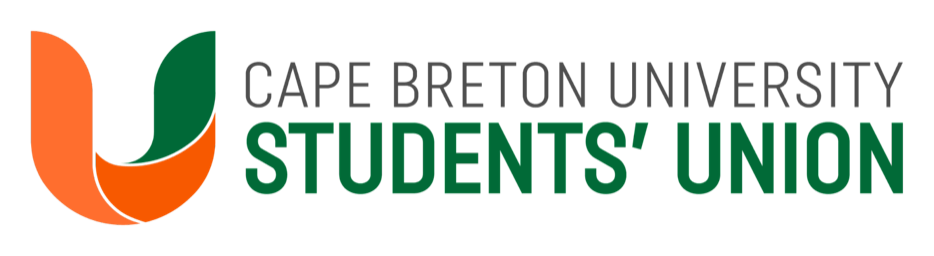 SOCIETY EVENT PLANNING FORM Please fill out the following form and submit it to the society coordinator for approval. This form is required for any CBUSU society event. Please note: completing this form does not grant you automatic approval for your event, you may still be required to complete additional documents (ex: risk assessment). Society Coordinator, Breagh Clements: su_societies@cbu.caVPFO, Colton Burke: su_vpfo@cbu.ca EVENT ESSENTIALS:Society Name: ___________________________________________________________________Contact Name and Email (lead of event): ___________________________________________________________________Event Name: ___________________________________________________________________Date & Time: ___________________________________________________________________Location: ______________________________________________________________________On / Off Campus: _____________Number of expected attendees: _____________Will there be travel involved?: _____________Specific Details of Event (Food involved? Online Event? Prizes? Supplies needed?): ________________________________________________________________________________________________________________________________________________________________________________________________________________________________________________________________________________________________________________________EVENT BUDGET:Large or questionable expenses must be approved through the VPFO prior to purchasing. PROMOTIONS:If you want to have your event shared on the CBUSU social media pages, please tag us and the Promotions Team will share. PROTOCOL:Have you filled out an event Risk Assessment form AT LEAST TWO WEEKS IN ADVANCE of the planned date? *if applicable*  (Found at www.cbu.ca/community/event-management-and-room-bookings/event-management-risk/) YesNoHave you booked the required space AT LEAST TWO WEEKS IN ADVANCE of the planned date? (Found at https://cbuevpro.cbu.ca/EventProConnect/Default.aspx)YesNoNameEstimated Expense$$$$$$$$Estimated total = $